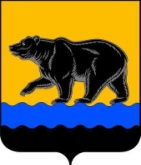 АДМИНИСТРАЦИЯ ГОРОДА НЕФТЕЮГАНСКАПОСТАНОВЛЕНИЕ09.01.2024									  № 2-нпг.НефтеюганскО внесении изменений в постановление администрации города Нефтеюганска от 20.06.2022 № 75-нп «Об утверждении административного регламента предоставления муниципальной услуги «Предоставление разрешения на отклонение от предельных параметров разрешенного строительства, реконструкцию объектов капитального строительства»В соответствии с Градостроительным кодексом Российской Федерации,  Федеральными законами от 06.10.2003 № 131-ФЗ «Об общих принципах организации местного самоуправления в Российской Федерации», от 27.07.2010 № 210-ФЗ «Об организации предоставления государственных и муниципальных услуг», Постановлением   Правительства Российской Федерации от 26.03.2016 № 236 «О требованиях к предоставлению в электронной форме государственных и муниципальных услуг», Уставом города Нефтеюганска, решением Думы города Нефтеюганска от 30.11.2022 № 260-VII «О внесении изменения                                   в Положение о департаменте градостроительства и земельных отношений администрации города Нефтеюганска», постановлением администрации города Нефтеюганска от 05.09.2013 № 88-нп «О разработке и утверждении административных регламентов предоставления муниципальных услуг», в целях приведения правового акта в соответствие с законодательством Российской Федерации администрация города Нефтеюганска постановляет:1.Внести в постановление администрации города Нефтеюганска от 20.06.2022 № 75-нп «Об утверждении административного регламента предоставления муниципальной услуги «Предоставление разрешения на отклонение от предельных параметров разрешенного строительства, реконструкцию объектов капитального строительства» следующие изменения,               а именно: в приложении к постановлению:1.1.В пункте 1.1:1.1.1.В абзаце втором слова «администрация города Нефтеюганска (далее - Уполномоченный орган») заменить на слова «департамент градостроительства и земельных отношений администрации города Нефтеюганска (далее - Департамент)».1.1.2.В абзаце третьем слова «Уполномоченного органа, департамента градостроительства и земельных отношений администрации города Нефтеюганска (далее - Департамент)» заменить на слово «Департамента».1.2.В пункте 1.3:1.2.1.В абзацах первом, втором подпункта 1.3.3 слова «отдела градостроительного развития и планировки территории» заменить на слова «отдела территориального планирования».1.2.2.В абзаце втором подпункта 1.3.4 слова «Уполномоченного органа» исключить.1.2.3.В подпункте 1.3.5 слова «уполномоченного органа (структурного подразделения)» заменить на слово «Департамента».1.2.4.В подпункте 1.3.7:1.2.4.1.В абзаце первом слова «уполномоченного органа в сети Интернет» исключить.1.2.4.2.В абзаце втором слова «уполномоченного органа и его структурного подразделения, обеспечивающего предоставление муниципальной услуги» заменить на слово «Департамента».1.2.4.3.В абзаце шестом слова «уполномоченного органа» заменить на слово «Департамента».1.2.4.4.Абзац восьмой изложить в следующей редакции:«В случае внесения изменений в порядок предоставления муниципальной услуги специалисты Департамента в срок, не превышающий 7 календарных дней со дня вступления в силу таких изменений, обеспечивают размещение информации на официальном сайте, Едином и региональном порталах и на информационных стендах, находящихся в местах предоставления муниципальной услуги.».1.3.В пункте 2.2:1.3.1.В абзаце втором слова «Уполномоченный орган» заменить на слово «Департамент».1.3.2.В абзаце третьем слова «департамент градостроительства и земельных отношений администрации города Нефтеюганска» заменить на слова «отдел территориального планирования Департамента».1.4.В пункте 2.3:1.4.1.Абзац четвертый изложить в следующей редакции:«-решения об отказе в предоставлении разрешения на отклонение от предельных параметров разрешенного строительства, реконструкции объектов капитального строительства.».1.4.2.Абзац седьмой изложить в следующей редакции: «-постановления администрации города Нефтеюганска «Об отказе в предоставлении разрешения на отклонение от предельных параметров разрешенного строительства, реконструкции объектов капитального строительства.».1.5.В абзаце втором пункта 2.5 слова «уполномоченного органа» исключить.1.6.В подпункте 2.6.4 пункта 2.6:1.6.1.В абзаце третьем слова «структурного подразделения уполномоченного органа» заменить на слово «Департамента».1.6.2.В абзаце пятом слова «уполномоченного органа» исключить.1.7.Пункт 2.7 дополнить абзацем следующего содержания:«Решение об отказе в приеме документов оформляется на официальном бланке Департамента, в котором указываются все основания принятия такого решения.».1.8.В пункте 2.9:1.8.1.В абзаце шестом слова «уполномоченного органа» заменить на слово «Департамента».1.8.2.Абзац пятнадцатый изложить в следующей редакции:«- письменный отказ заявителя от получения муниципальной услуги (в случае поступления письменного обращения заявителя об отзыве заявления о предоставлении муниципальной услуги, последнее остается без рассмотрения и передается в архив Департамента).».1.8.3.Дополнить абзацем шестнадцатым следующего содержания:«-размер земельного участка заявителя не меньше установленных градостроительным регламентом минимальных размеров земельных участков либо конфигурация, инженерно-геологические или иные характеристики которого не являются неблагоприятными для застройки.».1.9.В пункте 3.1:1.9.1.Абзацы пятый, седьмой исключить.1.9.2.Абзац шестой изложить в следующей редакции:«-проведение публичных слушаний или общественных обсуждений (за исключением случая, указанного в части 1.1 статьи 40 Градостроительного кодекса Российской Федерации) и подготовка Комиссией рекомендаций по предоставлению либо об отказе в предоставлении разрешения на отклонение от предельных параметров разрешенного строительства, реконструкции объектов капитального строительства;».1.9.3.Абзац восьмой изложить в следующей редакции:«-рассмотрение главой города Нефтеюганска рекомендаций Комиссии и принятие решения о предоставлении либо об отказе в предоставлении муниципальной услуги заявителю;».1.10.В пункте 3.2.1.10.1.Абзац третий изложить в следующей редакции:«Форматно-логическая проверка сформированного запроса осуществляется Единым порталом автоматически на основании требований, определяемых Департаментом, в процессе заполнения заявителем каждого из полей электронной формы запроса. При выявлении Единым порталом некорректно заполненного поля электронной формы запроса заявитель уведомляется о характере выявленной ошибки и порядке ее устранения посредством информационного сообщения непосредственно в электронной форме запроса.».1.10.2.Дополнить абзацем следующего содержания:«-получения с использованием Единого портала электронного документа в машиночитаемом формате, подписанного усиленной квалифицированной электронной подписью со стороны органа (организации) (далее - электронный документ в машиночитаемом формате).».1.11.В пункте 3.3:1.11.1.В абзаце пятом слова «,при личном обращении также выдача расписки, составленной в двух экземплярах, один из которых вручается заявителю, другой – приобщается к принятым документам» исключить.1.11.2.В абзаце одиннадцатом слова «отдела градостроительного развития и планировки территории» заменить на слова «отдела территориального планирования».1.12.Пункт 3.4 изложить в следующей редакции:«3.4.Проверка представленных документов.Основанием для начала административной процедуры является поступившее в Департамент зарегистрированное заявление о предоставлении муниципальной услуги и прилагаемые к нему документы.Сведения о должностном лице, ответственном за выполнение административной процедуры: специалист, назначенный начальником отдела территориального планирования Департамента, ответственный за рассмотрение заявления и прилагаемых к нему документов (далее – Исполнитель).Содержание административных действий, входящих в состав административной процедуры: рассмотрение документов и принятие решения:-об отказе в приеме документов;-о предоставлении или об отказе в предоставлении муниципальной услуги.Критерий принятия решения об отказе в приеме документов, о предоставлении либо об отказе в предоставлении муниципальной услуги: -наличие или отсутствие оснований для отказа в приеме документов, указанных в 2.7 настоящего административного регламента;-наличие или отсутствие оснований для отказа в предоставлении муниципальной услуги, указанных в пункте 2.9 настоящего административного регламента.В случае отсутствия оснований для отказа в приеме документов Исполнителем осуществляется следующая по порядку административная процедура, предусмотренная пунктом 3.1 настоящего административного регламента.Срок указанных административных действий не более 5 рабочих дней со дня регистрации заявления о предоставлении муниципальной услуги в Департаменте.Результат административной процедуры: принятие решения об отказе в приеме документов, о предоставлении или об отказе в предоставлении муниципальной услуги.Способ фиксации результата административной процедуры: уведомление об отказе в приеме документов регистрируется в системе электронного документооборота секретарем-делопроизводителем Департамента.».1.13.В пункте 3.6:1.13.1.В подпункте 3.6.3 слова «главе местной администрации» заменить на слова «главе города Нефтеюганска».1.13.2.Подпункты 3.6.4, 3.6.5 исключить.1.13.3.Дополнить абзацами следующего содержания:«Критерий принятия решения: наличие или отсутствие оснований для отказа в предоставлении муниципальной услуги, предусмотренных пунктом 2.9 настоящего административного регламента.Результат административной процедуры: рекомендации Комиссии о предоставлении разрешения на отклонение от предельных параметров разрешенного строительства, реконструкции объектов капитального строительства либо об отказе в предоставлении такого разрешения.Способ фиксации результата административной процедуры: реквизиты муниципального правового акта о назначении общественных обсуждений или публичных слушаний фиксируются в журнале изданных правовых актов города Нефтеюганска.».1.14.Пункт 3.7 изложить в следующей редакции:«3.7.Рассмотрение главой города Нефтеюганска представленных рекомендаций и принятие решения о предоставлении разрешения на отклонение от предельных параметров разрешенного строительства, реконструкции объектов капитального строительства либо об отказе в предоставлении такого разрешения.Основание для начала административной процедуры: получение главой города Нефтеюганска рекомендаций Комиссии и проекта постановления администрации города Нефтеюганска о предоставлении либо об отказе в предоставлении разрешения на отклонение от предельных параметров разрешенного строительства, реконструкции объектов капитального строительства, согласованного в установленном порядке.Сведения о должностном лице, ответственном за выполнение административной процедуры: глава города Нефтеюганска либо лицо, его замещающее.Содержание административных действий, входящих в состав административной процедуры: подписание главой города Нефтеюганска либо лицом, его замещающим, постановления администрации города Нефтеюганска о предоставлении либо об отказе в предоставлении разрешения на отклонение от предельных параметров разрешенного строительства, реконструкции объектов капитального строительства.Критерий принятия решения о предоставлении либо об отказе в предоставлении разрешения на отклонение от предельных параметров разрешенного строительства, реконструкции объектов капитального строительства: рекомендации Комиссии, поступившие главе города Нефтеюганска либо лицу, его замещающему.Результат административной процедуры: издание постановления администрации города Нефтеюганска о предоставлении либо об отказе в предоставлении разрешения   на отклонение от предельных параметров разрешенного строительства, реконструкции объектов капитального строительства.Способ фиксации результата административной процедуры: постановление администрации города Нефтеюганска о предоставлении или об отказе в предоставлении разрешения на отклонение от предельных параметров разрешенного строительства, реконструкции объектов капитального строительства регистрируется в журнале изданных правовых актов города Нефтеюганска.».1.15.Раздел 3 дополнить пунктом 3.8 следующего содержания: «3.8.Выдача (направление) результата предоставления муниципальной услуги.Основание для начала административной процедуры: поступление специалисту отдела, ответственному за предоставление муниципальной услуги, или специалисту МФЦ документов, являющихся результатом предоставления муниципальной услуги.Сведения о должностном лице, ответственном за выполнение административной процедуры:-выдача заявителю документов, являющихся результатом предоставления муниципальной услуги, лично в Департаменте - специалист отдела, ответственный за предоставление муниципальной услуги;-направление заявителю документов, являющихся результатом предоставления муниципальной услуги, посредством почтовой связи - специалист Департамента, ответственный за делопроизводство;-выдача заявителю документов, являющихся результатом предоставления муниципальной услуги, в МФЦ - специалист МФЦ.Содержание административных действий, входящих в состав административной процедуры: выдача (направление) заявителю документов, являющихся результатом предоставления муниципальной услуги в Департаменте, МФЦ, посредством почтовой связи, посредством Единого портала.Максимальный срок выполнения административной процедуры составляет 15 календарных дней со дня подписания главой города Нефтеюганска документа, являющегося результатом предоставления муниципальной услуги.Критерием принятия решения о направлении результата муниципальной услуги является наличие оформленного документа, являющегося результатом предоставления муниципальной услуги.Результат административной процедуры: выдача (направление) заявителю документа, являющегося результатом предоставления муниципальной услугиСпособ фиксации результата выполнения административной процедуры:-в случае выдачи лично заявителю запись о выдаче документов заявителю, подтверждается записью в электронном документообороте;-в случае направления заявителю почтой, получение заявителем документов подтверждается уведомлением о вручении;-в случае выдачи документа, являющегося результатом предоставления муниципальной услуги, в МФЦ, запись о выдаче документа заявителю отображается в соответствии с порядком ведения документооборота, принятым в МФЦ.Порядок передачи результата административной процедуры согласно волеизъявлению заявителя:-лично в Департаменте;-посредством почтовой связи;-в МФЦ;-посредством Единого портала.».1.16.В абзаце втором пункта 4.1 слова «Уполномоченным органом,» исключить.1.17.В подпункте 4.2.2 пункта 4.2:1.17.1.В абзаце первом слова «Уполномоченным органом,» исключить. 1.17.2.В абзаце пятом слова «уполномоченного органа» заменить на слово «Департамента».1.18.В пункте 5.2 слова «Уполномоченного органа,», «Уполномоченный орган или в» исключить.1.19.В пункте 5.6 слова «Уполномоченного органа,» исключить.2.Обнародовать (опубликовать) постановление в газете «Здравствуйте, нефтеюганцы!». 3.Департаменту по делам администрации города (Филинова Н.В.) разместить постановление на официальном сайте органов местного самоуправления города Нефтеюганска. 4.Постановление вступает в силу после его официального опубликования.Глава города Нефтеюганска							         Э.Х.Бугай